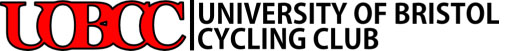 University of Bristol Cycling ClubHill ClimbCourse UH45 - Belmont HillSaturday 14th October 2017Part of the WTTA Hill Climb SeriesPromoted for and on behalf of Cycling Time Trials under their Rules and RegulationsSponsorsWe’d like to thank both our club sponsors Bike UK and Mission Burrito for helping to fund this event.Headquarters and Parking:Barrow Gurney Village Hall, Hobbs Lane, Barrow Gurney, BS48 3RY.Available from 0800You can see the location on Google Maps here: https://goo.gl/maps/p1ykvzT9GhL2Exit the A370 at the B3130 turn off and proceed southwards towards Barrow Gurney. Proceed along the road till you enter the village. The Village Hall is located on Hobbs Lane, which is just behind the Princes Motto Pub, to your right. There are only ~20 parking spaces available at the hall so if you need to park in the surrounding streets please do so considerately and don’t block the roads or park on verges.Course Description:The start of the course is located 2 miles North West of the HQ so please leave enough time to get to the start! (10-15 minutes)To get to the start point from the HQ please turn left out of the hall and proceed past the Princes Motto Pub and along the B3130.  Please exercise caution when crossing the A370 and allow enough time to do so. The start should be right in front of you if you follow this route. There is little room for queuing at the start so please do not arrive more than 3 minutes before your start time. The course starts at bottom of Belmont Hill Lane at the junction with the B3130 (ST 513 700), approximately 100m from the junction indicated by the second telegraph pole.  Proceed up the hill approximately 1200m before the junction with Flax Bourton Road (ST 518 710), indicated by the Failand sign, 2m below the junction.Cyclists are advised to cool down in the Ashton Hill Woods car park opposite the finish.The approximate route is available here: http://www.mapmyride.com/routes/view/553039728Safety:Riders are asked to take great care and, in particular, note the following points:To avoid congestion at the start please queue in single file.Please be considerate to other road users including horses and riders.Please be aware of the surroundings and other road users at the finish.With the condition of many roads across the country a concern, please be extra careful.  The race takes place on a public highway and the road is open to live traffic at all times so you must always obey the Highway Code and not impede other road users.  Marshals are there to indicate direction only; it is your responsibility to give way to other vehicles that have priority at any point on the route.  Disruption to other road users should be kept to a minimumDangerous riding will result in disqualification.  Please keep your head up for a safe ride.  Cycling Time Trials recommends that competitors wear a hard shell helmet that meets an internationally accepted safety standard.  All junior/juvenile riders MUST wear Protective Hard Shell Helmets.Spectators:Please encourage friends and family to attend and support, and stick around/arrive early to return the favour to other riders who fuelled you on!The road is fairly busy so please keep to the verges and don’t stand in/block the road.There is a car park at the top of the hill-> Ashton Hill Woods.  This is directly opposite the finish point, therefore please be careful when entering/leaving this car park.  The rest of the hill runs through a wooded area so the finish is really the only place to spectate.


Numbers and Signing on:Race Numbers will be available from the HQ from 8.15am, Please return all numbers once you have finished. Please allow enough time to get to the start (2 miles away), around 15 minutes.  Please do not wear cycling shoes in the HQ.All competitors must sign on before the start; the signing on sheets will be in the HQ.Catering:We will have hot drinks and cakes available.  A small donation would be welcome to pay for the catering.Prizes:Prizes will be given out in a ceremony once all riders have completed the course, any unclaimed prizes will be posted.Equal prizes will be given for male and female categories.Overall:Fastest Rider- £30Second Fastest Rider- £20Third Fastest Rider- £10Team Prize (Top 3 riders per club cumulative time) - £10Section Prizes:Fastest Junior Rider- £10  Fastest Veteran Rider - £10Start SheetEvent Secretary:Matthew Smart3 Cotham GroveBristolBS6 6ALMobile number: 07761418001Time Keepers: Ian and Bridget BoonParticular Risks: Please note the following risks for the UH45 CourseAfter the finish there is a junction with Flax Bourton Road so please watch for traffic turning onto Belmont hill from the left.  You may wish to cool down in the car park on the opposite side of the road; marshals will be on hand to assist with crossing the road.Please avoid making U-turns particularly before the start and finish of the coursePlease descend the hill in a safe manner, in particular the last corner on the descent is quite tight so please don’t end up in the hedge!There is little room at the start for waiting so please do not arrive more than 3 minutes before your start timeSome construction HGVs have been utilising this road recently so be alert for them as they may veer slightly onto the wrong side of the road around the bendsThe B3130 can be a fairly busy road so please avoid warming up and making U-turns on this roadPlease keep non racing activites on Belmont to an absolute minimum, if you do have to ascent the course prior/after your time do so in a respectable way to other riders who may be racing at the time. And do so without your number on or you may get an unfavourable time!Bib No.Start timeFirst Name SurnameClubGenderAdditional Section Competing In109:01:00AnthonyWhiteRoyal Dean Forest Cycle ClubMVet209:02:00Bob SymonsSalt and Sham Cycle ClubMVet309:03:00TommyBarlowClevedon & District WheelersMVet409:04:00Gareth JonesClevedon & District WheelersMVet509:05:00Richard TaylorSevern Road ClubM609:06:00Daryl WhiteUniversity of Bristol University Cycling Club (UOBCC)M709:07:00Michael Parkin-WhiteUniversity of Bristol University Cycling Club (UOBCC)M809:08:00Vincent GrahamUniversity of Bristol University Cycling Club (UOBCC)MJunior909:09:00Alice EarleUniversity of Bristol University Cycling Club (UOBCC)F1009:10:00HollieHindleyUniversity of Bristol University Cycling Club (UOBCC)F1109:11:00Andy StuartVelo Club St RaphaelMVet1209:12:00Isabella MurrayUniversity of Bristol University Cycling Club (UOBCC)F1309:13:00Lucy RoweDRK RacingF1409:14:00TomRadburnDursley Road ClubM1509:15:00BenAlexanderUniversity of Bristol University Cycling Club (UOBCC)M1609:16:00Shaun AndrewsUniversity of Bristol University Cycling Club (UOBCC)M1709:17:00Tristan WarrenUniversity of Bristol University Cycling Club (UOBCC)M1809:18:00SteveThomasRide 24/7MVet1909:19:00Chris FeatherstoneBristol Road ClubM2009:20:00Will HawkinsUniversity of Bristol University Cycling Club (UOBCC)M2109:21:00Charlie PeachUniversity of Bristol University Cycling Club (UOBCC)M2209:22:00AliceThomsonDRK RacingF2309:23:00AnabellOrenzNorth Cotswold CCF2409:24:00ThomasStimpsonSalt and Sham Cycle ClubMVet2509:25:00GarethHanahoeBristol Road ClubM2609:26:00JoanneJagoPerformance Cycles CCF2709:27:00KateMactearUniversity of Bristol University Cycling Club (UOBCC)F2809:28:00SamTurnerWenvoe WheelersM2909:29:00RobinHuntBristol & District Triathletes (BAD TRI)MVet3009:30:00JasperSevernUniversity of Bristol University Cycling Club (UOBCC)M3109:31:00RoyMilesUniversity of Bristol University Cycling Club (UOBCC)M3209:32:00David PollardUniversity of Bristol University Cycling Club (UOBCC)M3309:33:00RobTadmanBristol South Cycling ClubM3409:34:00JackEnrightUniversity of Bristol University Cycling Club (UOBCC)M3509:35:00ThomasHarringtonUniversity of Bristol University Cycling Club (UOBCC)M3609:36:00MattGriffinCycology BikesM3709:37:00LewisSpindloveBristol South Cycling ClubM3809:38:00Tim WilkeyDRK RacingM3909:39:00LouisSalisburyKenilworth WhsM4009:40:00DavidCullenBristol South Cycle ClubM4109:41:00MatthewSkeatsUniversity of Bristol University Cycling Club (UOBCC)M4209:42:00JamesPittardUniversity of Bristol University Cycling Club (UOBCC)MJunior4309:43:00TomSharpBristol Road ClubM4409:44:00MarkHudsonBristol South Cycle ClubM4509:45:00Johnny Arce UruenaT1 Diabetes.infoM4609:46:00LukeAlexandreAbellio-SFA Racing TeamM4709:47:00AndrewTurnerBristol South Cycling ClubM4809:48:00Adam WhittakerSalt and Sham Cycle ClubM4909:49:00CasimirLudwigBristol Road ClubMVet5009:50:00Jack PhillipsSalt and Sham Cycle ClubM5109:51:00TedCrossUniversity of Bristol University Cycling Club (UOBCC)M5209:52:00ReubenBakker-DyosBike RadarM5309:53:00Ben WainwrightTeam Tor 2000 (Kalas)MJunior5409:54:00RobertGroverVelo Club WalcottM5509:55:00Lewis HenryDRK RacingM5609:56:00GordonMarkusSevern Road ClubMVet5709:57:00PhilStonelakeBristol Road ClubMVet5809:58:00JamieAtkinsUniversity of Bristol University Cycling Club (UOBCC)M5909:59:00CallumHunterUniversity of Bristol University Cycling Club (UOBCC)M6010:00:00Ollie Pennington1st Chard WheelersM6110:01:00GeorgeJonesVelo Club St RaphaelM6210:02:00DanielAlfordBristol South Cycling ClubM6310:03:00OliverWalker-HayesUniversity of Bristol University Cycling Club (UOBCC)M6410:04:00JoeHawksworthBristol South Cycling ClubM6510:05:00FredCookUniversity of Bristol University Cycling Club (UOBCC)M6610:07:00HughBrashawUniversity of Bristol University Cycling Club (UOBCC)M6710:08:00ChrisParkerUniversity of Bristol University Cycling Club (UOBCC)M6810:09:00RussellPeaceDursley Road ClubM6910:10:00Tom LanderBristol & District Triathletes (BAD TRI)M7010:11:00Adam WhiteheadBristol South Cycling ClubM7110:12:00Lewis MartinSpokes BPC RacingM7210:13:00JoshCoyneOkehampton CCM7310:14:00JacobPilkingtonVelo Club MontpellierM7410:15:00GlyndwrGriffiths73Degrees CCM7510:16:00Charles ColemanDRK RacingM7610:17:00Robert BorekDRK RacingM7710:18:00Toby SmithVelo Club Bristol – Webbs CyclesM7810:19:00EdLaverackJLT CondorM7910:20:00AndrewKirbyUniversity of Bristol University Cycling Club (UOBCC)M